TWO WAY TABLESPearson Edexcel - Tuesday 10 November 2009 - Paper 4 (Calculator) Higher Tier1.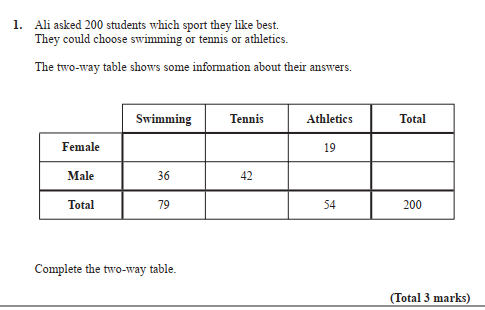 2.